                                                                                                                                            February 15, 2019              Money Market Operations as on February 14, 2019                                                                                                                 (Amount in Rupees billion, Rate in Per cent) RESERVE POSITION@@ Based on Reserve Bank of India (RBI) / Clearing Corporation of India Limited (CCIL).   -   Not Applicable / No Transaction **   Relates to uncollateralized transactions of 2 to 14 days tenor. @@ Relates to uncollateralized transactions of 15 days to one year tenor # The figure for the cash balances with RBI on Sunday is same as that of the previous day (Saturday). $ Includes refinance facilities extended by RBI ¥  As per the Press Release No. 2014-2015/1971 dated March 19, 2015 
*  Net liquidity is calculated as Repo+MSF+SLF-Reverse Repo
                                                                                                                                                     Ajit Prasad	
Press Release : 2018-2019/1947		                                                               Assistant Adviserप्रेस प्रकाशनी  PRESS RELEASEसंचार विभाग, केंद्रीय कार्यालय, एस.बी.एस.मार्ग, मुंबई-400001________________________________________________________________________________________________________DEPARTMENT OF COMMUNICATION, Central Office, S.B.S.Marg, Mumbai-400001फोन/Phone: 91 22 2266 0502 फैक्स/Fax: 91 22 2266 0358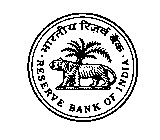 भारतीय रिज़र्व बैंकRESERVE BANK OF  वेबसाइट : www.rbi.org.in/hindiWebsite : www.rbi.org.inइ-मेल email: helpdoc@rbi.org.inMONEY MARKETS@MONEY MARKETS@Volume 
(One Leg)Weighted Average Rate      RangeA. Overnight Segment (I+II+III+IV)   	2,341.596.223.00-6.70A. I.  Call Money   	265.616.284.80-6.50A. II. Triparty Repo 1,430.396.21 6.15-6.45A. III. Market Repo       641.446.223.00-6.70A. IV. Repo in Corporate Bond 4.156.406.40-6.40B. Term Segment B. I. Notice Money**  2.326.145.35-6.35B. II. Term Money@@2.96-6.45-6.70B. III. Triparty Repo 0.536.236.22-6.23B. IV. Market Repo 17.206.335.85-6.60B. V. Repo in Corporate Bond 0.807.907.90-7.90RBI OPERATIONS@		RBI OPERATIONS@		Auction DateTenor (Days)Maturity 
DateAmount Outstanding   CurrentRate/Cut  
off RateC.    Liquidity Adjustment Facility (LAF)Liquidity Adjustment Facility (LAF)(i) Repo (Fixed  Rate)                          Thu, 14/02/20191Fri, 15/02/2019191.236.25(ii) Repo (Variable Rate)(ii.a) Regular 14-dayFri, 01/02/201914Fri, 15/02/2019107.006.51Tue, 05/02/201913Mon, 18/02/2019204.006.51Fri, 08/02/201914Fri, 22/02/2019235.006.28Tue, 12/02/201914Tue, 26/02/2019235.056.32(ii.b) OthersTue, 12/02/20193Fri, 15/02/2019160.356.26Mon, 11/02/20197Mon, 18/02/2019300.006.34(iii) Reverse Repo (Fixed  Rate)   Thu, 14/02/20191Fri, 15/02/2019335.036.00(iv) Reverse Repo (Variable Rate)Thu, 14/02/20191Fri, 15/02/2019209.466.24D. Marginal Standing Facility (MSF)Thu, 14/02/20191Fri, 15/02/201910.056.50E. Standing Liquidity Facility (SLF) Availed from RBI$Standing Liquidity Facility (SLF) Availed from RBI$17.94F.  Net liquidity injected [injection (+)/absorption (-)] *Net liquidity injected [injection (+)/absorption (-)] *916.13G.  Cash Reserves Position of Scheduled Commercial Banks	Cash Reserves Position of Scheduled Commercial Banks	(i) Cash balances with RBI as on#  February 14, 20194,913.53(ii) Average daily cash reserve requirement for the fortnight ending  February 15, 20194,928.33H.    Government of India Surplus Cash Balance Reckoned for Auction as on ¥February 14, 20190.00